АДМИНИСТРАЦИЯ ВЕРХОРЕЧЕНСКОГО СЕЛЬСКОГО ПОСЕЛЕНИЯ БАХЧИСАРАЙСКОГО РАЙОНА РЕСПУБЛИКИ КРЫМПОСТАНОВЛЕНИЕс. Верхоречье ПРОЕКТ «___» ___________ 20___ г.                                                                   №______                             «Об отмене постановления администрации Верхореченского сельского поселения Бахчисарайского района Республики Крым» от 29.09.2021г. №175 «Об отмене  постановления администрации Верхореченского сельского поселения Бахчисарайского района Республики Крым от 03.12.2015 г. № 40 «Об утверждении административного регламента исполнения муниципальной функции по осуществлению муниципального контроля в области торговой деятельности на территории Верхореченского сельского поселения Бахчисарайского района Республики Крым».В соответствии с Федеральным законом от 06.10.2003 № 131-ФЗ «Об общих принципах организации местного самоуправления в Российской Федерации, Уставом Верхореченского сельского поселения Бахчисарайского района Республики Крым, в целях приведения нормативных правовых актов на территории поселения в соответствие с действующим законодательством, администрация Верхореченского сельского поселения,                                                  ПОСТАНОВЛЯЕТ:      1. Постановление администрации Верхореченского сельского поселения Бахчисарайского района Республики Крым» от 29.09.2021г. №175 «Об отмене  постановления администрации Верхореченского сельского поселения Бахчисарайского района Республики Крым от 03.12.2015 г. № 40 «Об утверждении административного регламента исполнения муниципальной функции по осуществлению муниципального контроля в области торговой деятельности на территории Верхореченского сельского поселения Бахчисарайского района Республики Крым», отменить.  2.  Настоящее постановление подлежит обнародованию на официальном сайте администрации Верхореченского сельского поселения Бахчисарайского района (http://admin-verhorech.ru), на официальном Портале Правительства Республики Крым на страница Бахчисарайского муниципального района bahch.rk.gov.ru в разделе «Органы местного самоуправления» Муниципальные образования района, подраздел Верхореченское сельское поселение, на Информационном стенде в административном здании администрации Верхореченского сельского поселения Бахчисарайского района Республики Крым (ул. Советская,10 с. Верхоречье, Бахчисарайский район, Республика Крым, 298460) и вступает в силу с момента его обнародования.3. Постановление вступает в силу с момента обнародования (опубликования).4. Контроль за исполнением настоящего постановления оставляю за собой.Председатель Верхореченского сельского совета- глава администрации Верхореченского сельского поселения					К.Н. Османова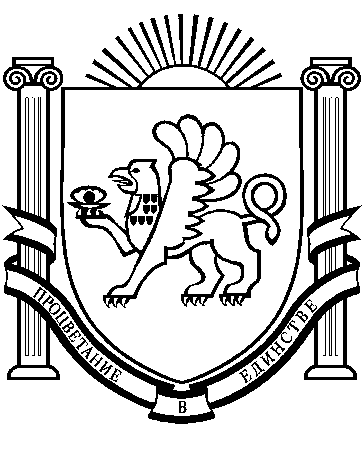 